Zeig deine wahren Stärken – 
werde Schiedsrichter!Durchsetzungsvermögen			SelbstbewusstseinEntscheidungsfreudigkeit			KritikfähigkeitTeamfähigkeit					Sicheres AuftretenKommunikationsstärke			Stressresistenz All das lernt man als Schiedsrichter!Zudem bieten wir:Eine spannende und abwechslungsreiche AufgabeEinen „Arbeitsplatz“ an der frischen LuftEine angemessene AufwandsentschädigungKostenlosen Eintritt zu allen Spielen – bis hin zur BundesligaDer nächste Schiedsrichterneulingslehrgang findet vom 
04.07. - 14.07.2016 statt.Anmeldung und weitere Infos unter: www.srvgg-gn.deOder bei folgenden Ansprechpartnern:Christoph Eschmann (Kreislehrwart): manUeschmann@web.de oder 0176-20494774Markus Breidenbach (Kreisschiedsrichterobmann): KSO.Breidenbach@t-online.de oder 0172-1353197 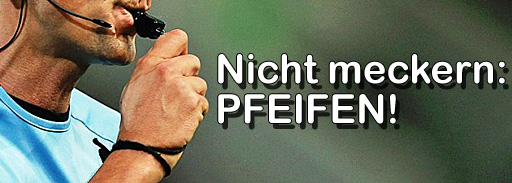 